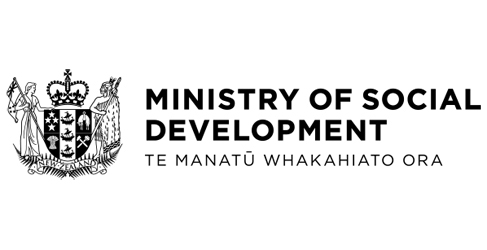 Declaration FORMCHILDREN’S COMMISSIONER APPOINTMENTImportant Note: A copy of this application form must be returned when you apply. Please read and complete all sections of this form.CONFLICTS OF INTEREST This includes, but is not limited to: any other forms of employment, any directorships, board memberships, trusteeships, interests in business enterprises or professional practices, share ownership, beneficial or other interests in trusts, professional or personal relationships with the crown body concerned, personal associations or relationships with other groups or organisations, family relationships.  The Commissioner must not, without the prior approval of the responsible Minister, hold any office of trust or profit or engage in any occupation for reward outside his or her responsibilities as a member of the corporation sole.This includes, but is not limited to: any other forms of employment, any directorships, board memberships, trusteeships, interests in business enterprises or professional practices, share ownership, beneficial or other interests in trusts, professional or personal relationships with the crown body concerned, personal associations or relationships with other groups or organisations, family relationships.  The Commissioner must not, without the prior approval of the responsible Minister, hold any office of trust or profit or engage in any occupation for reward outside his or her responsibilities as a member of the corporation sole.This includes, but is not limited to: any other forms of employment, any directorships, board memberships, trusteeships, interests in business enterprises or professional practices, share ownership, beneficial or other interests in trusts, professional or personal relationships with the crown body concerned, personal associations or relationships with other groups or organisations, family relationships.  The Commissioner must not, without the prior approval of the responsible Minister, hold any office of trust or profit or engage in any occupation for reward outside his or her responsibilities as a member of the corporation sole.Please tick the correct option below and provide details where required.Please tick the correct option below and provide details where required.Do you have any current or previous financial, professional or personal interests which might create a conflict if you were to be appointed to the role of Children’s Commissioner? Do you have any current or previous financial, professional or personal interests which might create a conflict if you were to be appointed to the role of Children’s Commissioner? YesNoIf yes, please set out relevant details below:If yes, please set out relevant details below:If yes, please set out relevant details below:If yes, please set out relevant details below:Eligibility for appointmentThis covers whether there is anything in your personal history that may compromise the integrity of the Office of the Children’s Commissioner or otherwise prevent your appointment. This would include, but is not limited to:This covers whether there is anything in your personal history that may compromise the integrity of the Office of the Children’s Commissioner or otherwise prevent your appointment. This would include, but is not limited to:This covers whether there is anything in your personal history that may compromise the integrity of the Office of the Children’s Commissioner or otherwise prevent your appointment. This would include, but is not limited to:any previous civil judgments or criminal convictionsany current or pending court actionsany current or pending allegations, proven or otherwise, which could undermine your effectiveness as a Board memberhaving been or currently being an undischarged bankrupthaving been or currently being prohibited from being a director or promoter of, or being concerned or taking part in the management of, a company under section 382, 383 or 385 of the Companies Act 1993having been or currently being subject to a property order made under section 10, 11, 12, 30 or 31 of the Protection of Personal Property Rights Act 1988, or whose property is managed by a trustee corporation under section 32 of the Act.any previous civil judgments or criminal convictionsany current or pending court actionsany current or pending allegations, proven or otherwise, which could undermine your effectiveness as a Board memberhaving been or currently being an undischarged bankrupthaving been or currently being prohibited from being a director or promoter of, or being concerned or taking part in the management of, a company under section 382, 383 or 385 of the Companies Act 1993having been or currently being subject to a property order made under section 10, 11, 12, 30 or 31 of the Protection of Personal Property Rights Act 1988, or whose property is managed by a trustee corporation under section 32 of the Act.any previous civil judgments or criminal convictionsany current or pending court actionsany current or pending allegations, proven or otherwise, which could undermine your effectiveness as a Board memberhaving been or currently being an undischarged bankrupthaving been or currently being prohibited from being a director or promoter of, or being concerned or taking part in the management of, a company under section 382, 383 or 385 of the Companies Act 1993having been or currently being subject to a property order made under section 10, 11, 12, 30 or 31 of the Protection of Personal Property Rights Act 1988, or whose property is managed by a trustee corporation under section 32 of the Act.any previous civil judgments or criminal convictionsany current or pending court actionsany current or pending allegations, proven or otherwise, which could undermine your effectiveness as a Board memberhaving been or currently being an undischarged bankrupthaving been or currently being prohibited from being a director or promoter of, or being concerned or taking part in the management of, a company under section 382, 383 or 385 of the Companies Act 1993having been or currently being subject to a property order made under section 10, 11, 12, 30 or 31 of the Protection of Personal Property Rights Act 1988, or whose property is managed by a trustee corporation under section 32 of the Act.Please tick the correct option below, and provide details where required.Please tick the correct option below, and provide details where required.Please tick the correct option below, and provide details where required.Please tick the correct option below, and provide details where required.Do you have any issues of probity that might compromise the integrity of the Office for the Children’s Commissioner, or otherwise make your appointment inappropriate? If yes, please set out relevant details below:Do you have any issues of probity that might compromise the integrity of the Office for the Children’s Commissioner, or otherwise make your appointment inappropriate? If yes, please set out relevant details below:Yes No 